                                      Пояснительная записка   Для плодотворной и эффективной работы современный педагог должен владеть разными методиками ведения урока. Наряду с традиционными появляются новые, не менее интересные и эффективные.   Каждый класс школы оборудован теперь в обязательном порядке компьютером, интерактивной доской и интернетом, поэтому педагог может пользоваться всей этой аппаратурой на уроке.   В связи со сложной эпидемической обстановкой 2020 года (Ковид-19, грипп и т.д.) особенно возрастает значение самостоятельного изучения некоторых тем из-за непосещения уроков в школе очно.    Презентация как форма знакомства с новой темой на уроках музыкальной литературы в ДМШ и ДШИ уже давно оправдала себя. Ее роль ярко и красочно показать иллюстративный материал на уроке не подвергаются сомнению.   Возможности электронного ресурса Google class позволяют закачать презентацию с темой урока   и дать возможность учащимся ознакомиться с ней в любое удобное для них время в течение недели. Презентация для дистанционного обучения предполагает больше словесной информации на слайде, а также  иллюстративный материал меньшего формата.   Предлагаемые музыкальные аудио и видео фрагменты тоже прикрепляются как сопровождение к этому уроку.   Контроль за усвоением материала учениками осуществляется преподавателем в виде тестов с 10 вопросами  по теме или белее расширенного теста по нескольким темам.    Можно провести и слуховую контрольную (угадай-ку) на знание тем по пройденному курсу. Я предлагаю презентацию и тест, опробированные  на практике в период самоизолюции весной 2020 года по теме «Русский балет в XX веке» для 1 года обучения по музыкальной литературе для учащихся ДМШ и ДШИ.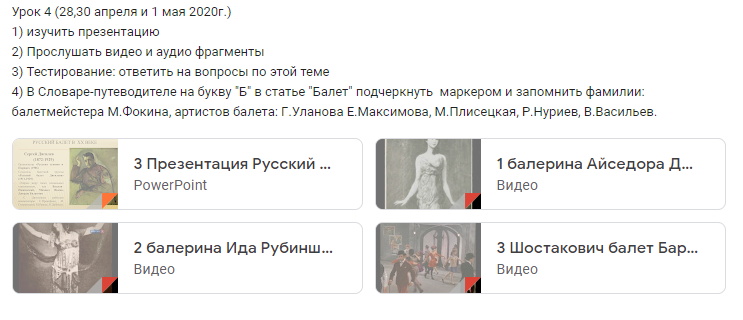 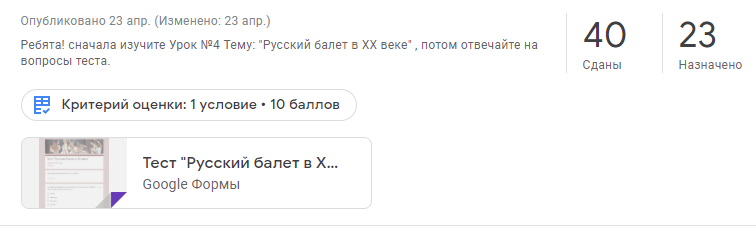 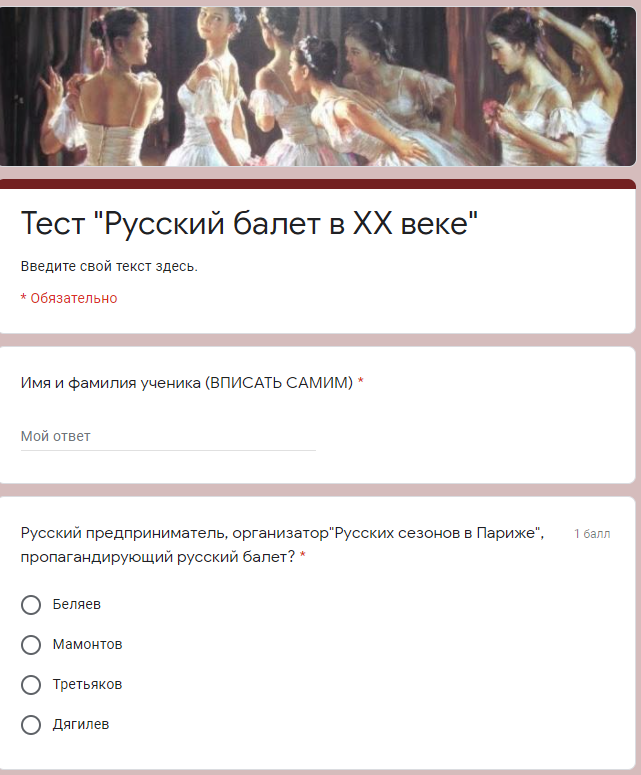 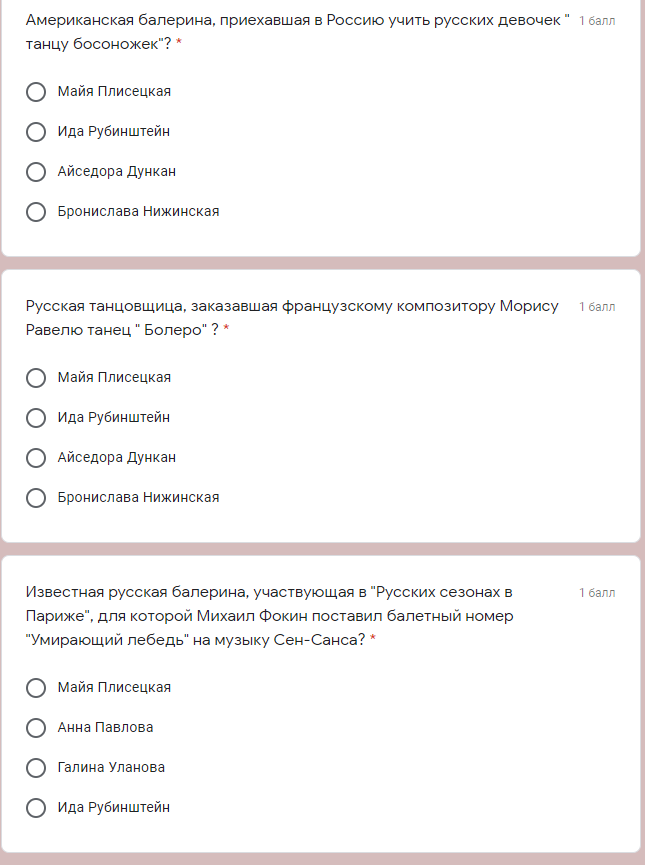 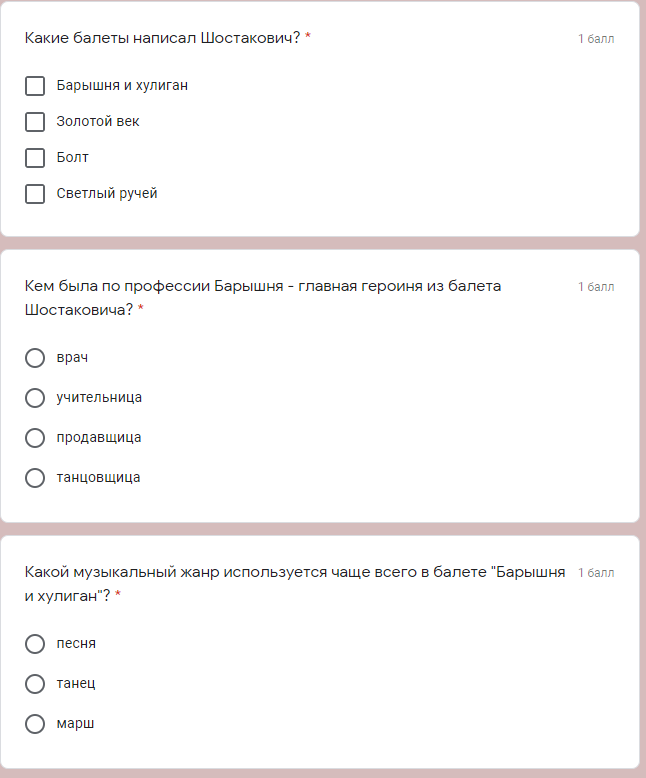 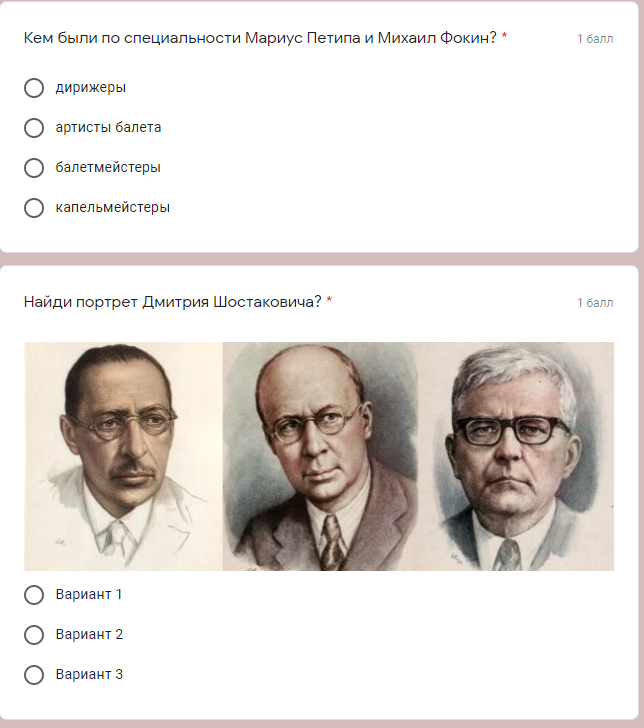 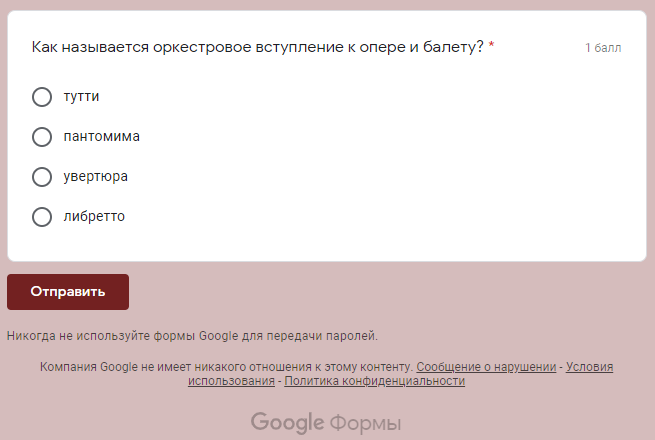 